신청일자:  20XX.     XX.     XX IT융합공학과 대학원 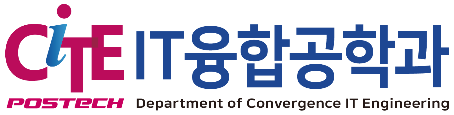 박사자격시험(Q.E.) 요건②                주제발표 및 구술시험(Q&A) 신청서 박사자격시험(Q.E.) 요건②                주제발표 및 구술시험(Q&A) 신청서 박사자격시험(Q.E.) 요건②                주제발표 및 구술시험(Q&A) 신청서 ▣ Applicant’s Information▣ Applicant’s Information▣ Applicant’s Information1. 성명:                                  2. 학번:3. 과정(학기):                             4. 지도교수:5. 발표주제:1. 성명:                                  2. 학번:3. 과정(학기):                             4. 지도교수:5. 발표주제:1. 성명:                                  2. 학번:3. 과정(학기):                             4. 지도교수:5. 발표주제:▣ 주제발표 및 구술시험(Q&A)를 위한 평가위원 구성 (3人)  * 위원장은 IT융합공학과 전임 및 JA교수로 함* 타과교수 1명 포함* 지도교수는 위원장 및 위원 선임 대상에서 제외됨* IT융합공학과 교수: IT융합공학과 전임/JA/비전임 교수를 포함* 타과교수: IT융합공학과 겸임교수를 포함▣ 주제발표 및 구술시험(Q&A)를 위한 평가위원 구성 (3人)  * 위원장은 IT융합공학과 전임 및 JA교수로 함* 타과교수 1명 포함* 지도교수는 위원장 및 위원 선임 대상에서 제외됨* IT융합공학과 교수: IT융합공학과 전임/JA/비전임 교수를 포함* 타과교수: IT융합공학과 겸임교수를 포함▣ 주제발표 및 구술시험(Q&A)를 위한 평가위원 구성 (3人)  * 위원장은 IT융합공학과 전임 및 JA교수로 함* 타과교수 1명 포함* 지도교수는 위원장 및 위원 선임 대상에서 제외됨* IT융합공학과 교수: IT융합공학과 전임/JA/비전임 교수를 포함* 타과교수: IT융합공학과 겸임교수를 포함위원소속 (전화 번호)성명Committee ChairCommittee MemberCommittee Member